State of IllinoisDepartment of TransportationBureau of Business ServicesSpecifications & Questionnaire for a Trailer Mounted, Diesel Powered Rotary Air Compressor(Minimum 375 cfm Input Air)October 2019This specification and questionnaire covers a trailer mounted, diesel powered, rotary screw style air compressor to be used by the Department of Transportation Division of Highways Operations forces.  In an effort to improve parts and service availability and increase tool life, the Department of Transportation is specifying units and accessories as outlined below.Each bidder shall submit with his bid two sets of descriptive literature and specifications describing all the equipment and options proposed. This information shall be clearly marked to indicate the make, model, and accessories proposed to be furnished. Bidders quoting on specified equipment must submit with their bid written proof of the following:The manufacturer of the equipment proposed has been actively involved in the manufacture of the equipment called for in the Proposal for a period of not less than 5 years.Parts and service for the equipment proposed are readily available within the State of Illinois.Unless otherwise specified, the proposed equipment shall be complete in all parts and ready for immediate use upon delivery.Bidders are advised to carefully read these specifications as changes have been made since the last solicitation issue.The Illinois Department of Transportation reserves the right to waive minor informalities, deficiencies or technical variances which by their nature are restrictive to a given manufacturer, if in its’ judgement, it would be in the best interest of the State to do so and it would not prejudice the rights of other bidders.Serviceability will be a factor in award. Successful bidder shall either be able to provide service after purchase or shall indicate other qualified service facilities able to service equipment, within a reasonable period of time at agency locations. Bidder shall provide documentation and enumerating service locations. A Review of the bidder's ability to provide prompt parts and service to the State of Illinois and in particular to the delivery location, will be considered in determining award.Bids will only be accepted from established manufacturers or their authorized dealers. Any dealer submitting a bid hereby guarantees that it is an authorized dealer of the manufacturer and that the manufacturer has agreed to supply the dealer with all quantities of products required by the dealer in fulfillment of its obligations under any resultant contract with the State. Bidder must submit authorized dealer letter upon request.Warranty:Unless otherwise specified, Manufacturers’ standard warranty shall be provided.  Bidder shall attach copies of warranty with their bid. Warranty shall commence at the Illinois Department of Transportation in-service date. If any equipment fails to conform to the warranties during the applicable warranty period, the Vendor or Manufacturer will adjust, repair or replace the equipment at no charge to the Department as soon as possible upon notice from the Department. Equipment shall be repaired on-site and will be performed at no additional cost to the Department.The Vendor may provide or perform warranty service at a dealer location within the Districts geographic region if on-site repair is not possible. Vendor shall facilitate pickup and delivery of equipment at Vendor's cost if warranty repair(s) are made off-site during the warranty period. The contract Vendor is responsible for any failure of their allied or sub-contractors’ fulfillment of said warranties. Failure to provide this service shall result in a “Complaint to Vendor” that could affect future bid awards.Delivery:It will be the responsibility of the successful vendor to guarantee delivery within the quoted time and to require allied manufacturers or suppliers to complete the installation of auxiliary equipment in accordance with the quoted delivery time.Failure to comply with the quoted delivery time because of delays resulting from the inability of suppliers of allied equipment such as bodies, snowplows, spreaders, etc., may be reason to refuse to consider similar items from those suppliers on future bids.All equipment provided by the Vendor and the sub-contractor(s) shall be fully operational when delivery is made. Any noted defects at the time of delivery shall be addressed by Vendor in the first 30 days of in-service.Bidder/Vendor acknowledges the requirements above. Yes      No  Note: If the equipment proposed exceeds the minimums called for in the specification please do not mark NO. Mark Yes and explain with a short comment on how it exceeds.All units shall include the following standard or optional accessories and equipment:The complete unit shall consist of a rotary screw type air compressor, coupled to a diesel engine with a receiver tank, operator controls, and safety shut down device. It shall be arranged to provide a compact assembly on a rigid frame, mounted on a single axle with two (2) wheels, designed to be towed behind trucks. The compressor may be skid mounted if called for by the proposal.Compressor: Reference Sullair 375H T4F or equivalentThe compressor shall be rotary screw style with direct drive air-end.Complies:  Yes   No Note:  This compressor must be capable, and will be used to operate a minimum of two (2) hammers, rated at 90 Lbs. each for prolonged use.The compressor shall have a minimum free-air or input air delivery of 375 cfm @ 150psi.Complies:  Yes   No The rated operating pressure of the compressor shall be 150 PSI.The compressor shall have an approximate adjustable range of operating pressure from 80 PSI to 175 PSI.The compressor shall supply two (2) 3/4“NPT outlet ports for connection to the specified hose reels.Complies:  Yes   No The compressor shall have a radiator style oil cooler, dry style air filter, and spin-on type oil filter.Complies:  Yes   No The air receiver and oil separator shall conform to A.S.M.E. Code for working pressures required.Complies:  Yes   No The compressor oil and engine oil cooling systems shall be adequate for working in 115 degree F conditions continuously.Complies:  Yes   No Safety shut-downs shall be provided for low engine oil pressure and if above normal discharge air temperature occurs during operation.Complies:  Yes   No A Site style tool lubricator(s) with a combined 1-quart capacity shall be provided.Complies:  Yes   No Note:  The tool lubricator(s) may be integral with the hose reels.  They must be provided with sight gauges so the level of lubricant is readily available to the operator.The unit shall include two (2) hose reel assemblies, Hannay spring-assist rewind or equal and 50’ hoses with separate shut offs allowing operation of one or both.Complies:  Yes   No Engine:The compressor shall be powered by a current production liquid cooled diesel engine with a minimum of four cylinders meeting the following:Current emissions standards compliantAn approximate gross engine HP of 105-125.Dry style air cleanerFuel filter water separator12 volt electrical systemAlternator/regulatorMaintenance free batteryCold weather starting aidOil filtration system with coolerComplies:   Yes	 NoComponent provided:The unit shall have approximately 60 gallons of fuel tank capacity. The capacity shall provide a minimum of seven (7) hours of operation under load.  The fuel cap or tank shall be clearly marked “Diesel Fuel Only”.Complies:   Yes	 NoCooling System:Manufacturer’s standard cooling system with extended life antifreeze rated to -30F.Complies:  Yes   No Operator station:The following monitoring systems (1 thru7) shall be provided either with gauges or LED screens controlled by the operator.  Functions 8 & 9 may be manual or electronic:Hour meter.Air pressure gaugeFuel gauge.High coolant temperature.Low engine oil pressure.Alternator output or warning lightHigh compressor temperatureStart/stop switch (This feature must be secured in a locked compartment.)ThrottleComplies:  Yes   No Chassis:The chassis/trailer shall be designed to support the full weight of unit at highway speeds.Complies:  Yes   No The running gear shall consist of a torsion or leaf spring suspension type axle with automotive style wheel assemblies.Complies:  Yes   No The axle shall have grease zerks at each hub for wheel bearing maintenance.Complies:  Yes   No The drawbar/tongue shall have a pintle hitch that is adjustable from approximately 22” to 27”. Safety chains shall be included with hitch.Complies:  Yes   No Component:A tongue jack rated for proper gross vehicle weight (G.V.W.) of unit shall be included.  A “sand pad” foot shall be provided if available.Complies:  Yes   No Tires and wheels: Shall be new, first run quality automotive style wheel and tires rated for G.V.W. of unit and able to operate at highway speeds, but capable of "OFF ROAD" use.Complies:  Yes   No Body:The body enclosure shall be constructed from Galvanneal sheet metal or equal corrosion resistant steel. The upper canopy side(s) shall be hinged to allow access to internal components.Complies:  Yes   No The body shall include the following:	Rear bumper	Toolbox	Single or dual point lifting eye	Tie down points at each corner	Recessed towing lights	Operators control panel	Lockable access doors on both sides (right & left) must be capable of storing two (2) 90 lb. hammersComplies:   Yes	 NoLighting:The unit shall be equipped with lighting for towing meeting all DOT regulations.  The lights shall function as running, turn, and brake when plugged into tow vehicle.  A 7-way SAE approved plug shall be installed on trailer lead.Complies:  Yes   No Note:  If available the trailer shall be furnished with LED lighting for towing.Paint/Finish:All exterior surfaces normally painted shall be cleaned, prepped, painted or powder coated manufacturer’s standard color.Complies:  Yes   No Optional Equipment and Accessories:The following optional equipment shall only be quoted when specifically called for in the “Bid”.All optional equipment and accessories shall include any brackets, hardware, or hoses for proper operation. These options must all meet the approval of the manufacturer and be fully warranted by the manufacturer and provider/installer. Option #1 Skid mounting: This option requires the unit to be skid mounted in lieu of trailer running gear. The skid shall be able to support the unit and allow a material handling forklift to place unit on truck platform bed.Complies:  Yes   No General:Three copies of all operators’ manuals, parts lists and warranty information shall be provided at the time of delivery.Complies:  Yes   No One copy of the Service Manual for each machine shall be provided upon delivery.Complies:  Yes   No Note:  The manuals, parts lists, and service or shop manuals listed above may be furnished on CD/DVD or flash drive in lieu of paper.Training:A qualified factory representative and/or dealer personnel shall provide instruction and training covering operation and maintenance of the machine at the time of delivery for a minimum of two (2) IDOT representatives. Training not meeting this requirement will be cause for a “Complaint to Vendor”.Complies:  Yes   No A training video or PowerPoint presentation covering the operation of this equipment shall be provided with the training if available.Complies:  Yes   No Requirements Covering Items Detailed Above:All equipment cataloged as standard or safety shall be furnished and in place and shall be included in the purchase price of the unit. Any parts, tools, and/or accessories not specifically called for but required for proper operation shall be provided.Complies:  Yes   No The component parts of the unit shall be of proper size and design to safely withstand maximum stresses imposed by a capacity load, and the manufacturer's rated loads for all component parts shall not be exceeded when the unit is so loaded.Complies:  Yes   No Full coverage warranty for a minimum 12 months shall be provided for all components and their installation. The bidder shall attach a copy of warranty with the bid.Delivery:This machine is to be delivered in first-class operating condition with acceptance subject to Department of Transportation approval.Complies:  Yes   No Bid Package:If not quoting in BidBuy, bidders will need to send two copies of each of the following with their bid response.a) Specification Questionnaireb) Descriptive LiteraturePicture is for visual reference only.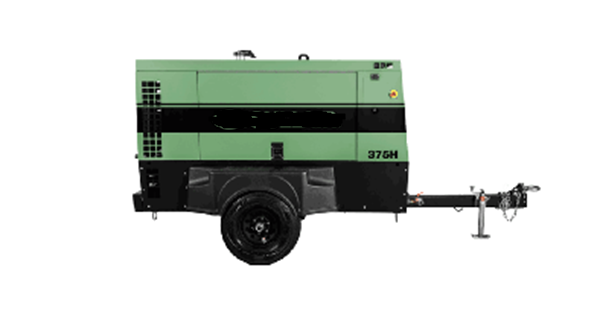 Proposed with this Bid:Proposed with this Bid:Proposed with this Bid:Proposed with this Bid:Proposed with this Bid:Proposed with this Bid:Proposed with this Bid:Proposed with this Bid:Make:Model:Model:Manufactured By:Manufactured By:Manufactured By:Manufactured By:Manufactured By:Manufactured By:Bidder:Bidder:Bidder:Telephone:Telephone:Telephone:Telephone:Contact Name:Contact Name:Contact Name:Contact Name:Contact Name:Email:Email:Email:Email:Email:Bidder/Vendor Initials:Date:If NO, describe :Delivery CFM:CFMRated Operating PSI:PSIOperating Range PSI:PSI:ToPSI:Make:Model:Model:Capacity:Capacity:Capacity:QuartDescribe tool oiler(s)Describe hose reelsIf no, describe:Make:Model:Number of cylinders:Number of cylinders:Number of cylinders:Horsepower @ governed RPM:Horsepower @ governed RPM:Horsepower @ governed RPM:Horsepower @ governed RPM:RPMRPMRated H.P. (Gross)Rated H.P. (Gross)H.P.H.P.Capacity:GallonsRated Hours of Operation:Rated Hours of Operation:HoursIf no, describe:Make:Model:Manufactured By:Hitch rating:Lbs.Tire size:Ply rating:Ply rating:Manufactured By:Manufactured By:Manufactured By:Manufactured By:Wheel size:Wheel size:Wheel size:Describe enclosure:Describe warranty:If NO to any portion, explain: